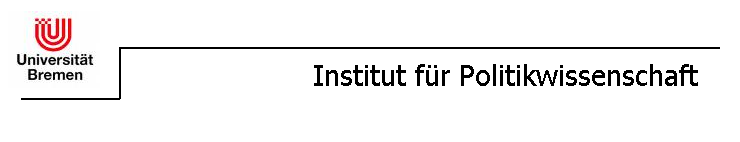 Fachbereich SozialwissenschaftenBachelorstudiengang PolitikwissenschaftSemester der Prüfung:TitelvonAutor/AutorinHausarbeit in der Veranstaltung: Namebei Dozent/DozentinVAK-Nr.: 08-26-M00-0Studiengang: StudiengangsnameGeneral-Studies: □Module Pol-M1-M8: Modul im Wahlpflichtbereich: Pol-M10 Politische Theorien moderner Gesellschaften, Prof. Dr. Martin NonhoffPol-M11 Internationale Politik, Prof. Dr. Peter MayerPol-M12 Vergleichende Systemanalyse und europäische Politik, Prof. Dr. Philip ManowPol-M13 Staatsaufgaben, Prof. Dr. Herbert ObingerPol-M14 Regierungssystem der Bundesrepublik Deutschland, Prof. Dr. Philip Manow (Unzutreffendes bitte löschen)Zu erwerbende Credit Points: 3 CP/6 CPEingereicht von:							   Bremen, Datum Name 
Matrikel-Nr: 0000000AdresseE-Mail: muster@muster.de		(Unzutreffendes jeweils löschen, Farbmarkierung entfernen)